U.Ü. ZİRAAT FAKÜLTESİORGANİK TARIM EĞİTİMİ İÇİN BAŞVURU ve KAYIT    Eğitim Programının Adı: Organik Tarım Eğitimi Eğitimin Amacı:  Organik tarıma ilgi duyan kişilere organik tarımın genel ilkeleri, organik bitkisel ve hayvansal üretim konularında temel ve uygulamaya dayalı bilgiler aktarmak, organik tarım konusunda üretici ve tüketicileri bilinçlendirmek, organik ürünlerin üretimi ve tüketimine, çevre ve insan sağlığını korunmasına katkı sağlamak.   Eğitim Tarihi 	:  28 Mayıs – 1 Haziran 2018 Eğitim Süresi     	:  5 gün (36 saat)Eğitim Yeri	:  Uludağ Üniversitesi Ziraat Fakültesi Prof.Dr. M.Rifat OKUYAN Toplantı Salonu Eğitime Kayıt İçin Son Tarih	: 18 Mayıs 2018Eğitim Koordinatörü : Prof.Dr. İbrahim Ak Eğitim Ücreti: Eğitim ücreti 900 TL (KDV Dahil). Herhangi bir kurumda çalışan lisans üstü öğrenciler için eğitim ücreti 450 TL (KDV Dahil), Lisans öğrencileri için 100 TL (KDV Dahil) ’dir. Eğitim ücreti U.Ü. Ziraat Fakültesi Döner Sermaye İşletmesi hesabına yatırılacaktır. Eğitime Kayıt:  Eğitime katılım için en az ilkokul mezunu olmak ve U.Ü. Ziraat Fakültesi Organik Tarım Birimi’ne kayıt yaptırılması gerekmektedir. Eğitim 60 kişi ile sınırlı olup, kayıtlarda başvuru sırası esas alınacaktır. Eğitime katılım için eğitim ücretinin Uludağ Üniversitesi Döner Sermaye İşletmesi hesabına yatırılarak dekontun Organik Tarım Birimine iletilmesi gerekmektedir. Eğitime başvuru 20 kişiden az olması halinde eğitim iptal edilebilecektir. Kayıt İçin Gerekli Belgeler: Nüfus cüzdanı fotokopisiKurs ücretini yatırdığına ilişkin banka dekontu İletişim bilgilerini (Tel/e-mail/faks) içeren başvuru dilekçesi Eğitim Sertifikası	: Eğitimlere %80 devam eden ve eğitim sonunda yapılacak sınavda başarılı olan kursiyerlere Uludağ Üniversitesi tarafından “Organik Tarım Eğitim Sertifikası” veya “Organik Tarım Eğitimi Katılım Belgesi” verilecektir. İletişim	: Uludağ Üniversitesi Ziraat Fakültesi Organik Tarım Birimi 16059 Görükle-Bursa 	  Tel	: 0 224 294 15 50 - 0 224 294 15 60 – 0 532 347 83 31	  e-mail	: zootekni@uludag.edu.tr  	  Faks     : 0 224 294 15 63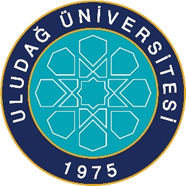 ULUDAĞ ÜNİVERSİTESİ ZİRAAT FAKÜLTESİORGANİK TARIM EĞİTİMİ28 Mayıs – 1 Haziran 2018 BURSA 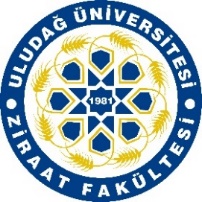 www.uludag.edu.tr/ziraat www.uludag.edu.tr/ziraat www.uludag.edu.tr/ziraat 